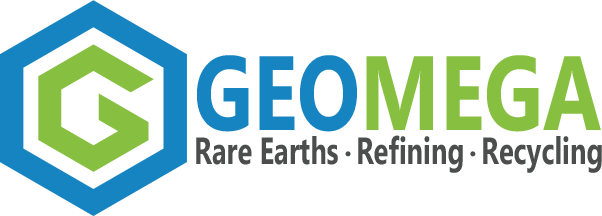 Geomega Resources Inc.Unaudited Condensed Interim Consolidated Financial StatementsThree months ended August 31, 2021The attached financial statements have been prepared by managementGeomega Resources Inc. and were not reviewed by auditorsThe accompanying notes are an integral part of these condensed interim consolidated financial statements.The accompanying notes are an integral part of these condensed interim consolidated financial statements.The accompanying notes are an integral part of these condensed interim consolidated financial statements.The accompanying notes are an integral part of these condensed interim consolidated financial statements. NATURE OF OPERATIONS AND GOING CONCERNGeomega Resources Inc. (the “Corporation” or “Company”) is incorporated under the Canada Business Corporations Act and is engaged in the acquisition, exploration and evaluation of mining properties in Canada. Through its private and wholly owned subsidiary Innord, the Corporation is developing innovative technologies for extraction and separation of rare earth elements and other critical and strategic metals from its mining properties and other mining and industrial waste, in an environmentally sustainable way.  The Corporation’s shares are listed on the TSX Venture Exchange (the “Exchange”) under symbol GMA. The address of the Corporation's registered office and principal place of business is 75, de Mortagne Boulevard, Boucherville, Quebec, Canada, J4B 6Y4. These unaudited condensed interim consolidated financial statements (the “Financial Statements”) were approved by the Corporation’s Board of Directors on October 27, 2021. These Financial Statements have been prepared on the basis of accounting principles applicable to a going concern, which contemplates the realization of assets and settlement of liabilities in the normal course of business as they come due. In assessing whether the going concern assumption is appropriate, management takes into account all available information about the future, which is at least, but not limited to twelve months from the end of the reporting period. For the three months ended August 31, 2021, the Corporation reported a net loss of $361,390 and has accumulated a deficit of $36,432,029 up to that date. As at August 31, 2021, the Corporation had a working capital of $3,396,997. Any funding shortfall may be met in the future in a number of ways including but not limited to, the issuance of new equity or debt financing. While management has been successful in securing financing in the past, there can be no assurance that it will be able to do so in the future or that these sources of funding or initiatives will be available to the Corporation or that they will be available on terms which are acceptable to the Corporation. 2.	Summary of significant accounting policies2.1	Statement of ComplianceThe Financial Statements have been prepared in accordance with the International Financial Reporting Standards (“IFRS”) as issued by the International Accounting Standards Board (“IASB”) applicable to the preparation of interim financial statements, including International Accounting Standard (“IAS”) 34, Interim Financial Reporting. Accordingly, the Financial Statements do not include all of the information and footnotes required by IFRS for complete financial statements for year-end reporting purposes.2.2	Basis of PresentationThe Financial Statements should be read in conjunction with the annual financial statements for the year ended May 31, 2021, which have been prepared in accordance with IFRS. The accounting policies, methods of computation and presentation applied in the Financial Statements are consistent with those of the previous financial year ended May 31, 2020, except for the following conventions:Revenue recognitionThe revenue corresponds to research fees invoiced by the Innord for collaborative research work with third parties in the sector of the valuation of mining and industrial residues as well as critical and strategic metals.Fees received are recognized in the statement of comprehensive loss as the work is performed and there is no longer any obligation for the Corporation in consideration for the amounts received.2.	Summary of significant accounting policies (CONT’D)Income is measured at the fair value of the consideration received.3.	critical accounting estimates, judgments and assumptionsThe preparation of Financial Statements in conformity with IFRS requires the Corporation to make estimates and assumptions that affect the reported amounts of assets and liabilities and disclosure of contingent assets and liabilities at the date of the Financial Statements and the reported amounts of revenues and expenses during the reporting period. The Corporation also makes estimates and assumptions concerning the future. The determination of estimates requires the exercise of judgement based on various assumptions and other factors such as historical experience and current and expected economic conditions. Actual results could differ from those estimates. Estimates and assumptions are continually evaluated and are based on historical experience and other factors, including expectations of future events that are believed to be reasonable under the circumstances. In preparing the Financial Statements, the significant judgements made by management in applying the Corporation’s accounting policies and the key sources of estimation uncertainty were the same as those that applied to the annual financial statements for the year ended May 31, 2021.4.    CASH AND CASH EQUIVALENTSCash and cash equivalents include the two following investments:Short-term deposit of $750,000 at a rate of 0.45% maturing on January 17, 2022. Interests and capital are cashable at any time without penalty.Investment of $340,195 USD ($429 308 CAD) in a high interest brokerage account at a rate of 0.20%. Interests and capital are cashable at any time.Investment of $1,756,124 in a high interest brokerage account.5.     Investment in an associate Kintavar Exploration Inc. (“Kintavar”) is the Corporation’s only associate and it is material to the group. Kintavar’s share capital consists solely of ordinary shares, which is the class are held directly by the Corporation. Kintavar is incorporated in Canada where are its exploration and evaluation activities are being carried out on bearing properties, and which are not strategic to the Corporation’s own activities, are carried out. The proportion of ownership interest is the same as the proportion of voting rights held. The investment in Kintavar is accounted for under the equity method. Its fair value as at August 31, 2021 is $3,118,571 (16,857,143 shares at $0.185, being the closing price on the Exchange on August 31, 2021). The Corporation categorized the fair value measurement as Level 1, as it is derived from quoted prices in active markets. The Corporation's interest in Kintavar represents 15.91% as at August 31, 2021.Determination of significant influenceManagement determines its ability to exercise significant influence over an investment in shares of other companies by looking at its percentage interest and other qualitative factors including but not limited to its voting rights, representation on the board of directors, participation in policy-making processes, material transactions between the Corporation and the associate, interchange of managerial personnel, provision of essential technical information and operating involvement. Considering these factors, Geomega is considered to have significant influence over Kintavar.5.     Investment in an associate (CONT’D)6. 	 PROPERTY AND EQUIPMENT7.    RIGHT-OF-USE ASSET8. 	LEASE LIABILITY9. 	 LONG-TERM DEBT10. 	 WARRANTSChanges in the Corporation’s warrants are as follows:The number of outstanding warrants as at August 31, 2021 are as follows:*Warrants issued on November 6, 2020 have an exercise price of $0.22 for the first 24 months, after which the price is $0.25 for the following 12 months.11.    BROKER WARRANTSChanges in the Corporation’s broker warrants are as follows:The number of outstanding brokers warrants as at August 31, 2021 are as follows:12.    STOCK OPTIONSChanges in the Corporation’s stock options are as follow:12.    STOCK OPTIONS (CONT’D)The number of options outstanding as at August 31, 2021 are as follows:13.  EXPLORATION AND EVALUATION EXPENSESADDITIONAL INFORMATION RELATING TO THE CONSOLIDATED STATEMENT OF CASH FLOWSChange in non-cash working capital itemsAs atAugust 31,2021As atMay 31,NoteAs atAugust 31,20212021	$	$AssetsCurrent assetsCash and cash equivalents43,438,1993,389,195Accounts receivable102,31374,595Tax credits and government grant receivable111,33898,722Prepaid expenses and others74,077115,689Inventories11,58711,587Current assets3,737,5143,689,788Non-current assetsInvestment in an associate51,315,0221,342,522Property and equipment639,88027,590Right-of-use asset7672,464692,538Non-current assets2,027,3662,062,650Total assets5,764,8805,752,438LiabilitiesCurrent liabilitiesTrade and other payables277,531220,018Current portion of the lease liability862,98661,896Total Current liabilities340,517281,914Non-current liabilitiesLease liability8661,730677,891Long-term debt972,89071,629Non-current liabilities734,620749,520Total liabilities1,075,1371,031,434EquityShare capital35,768,62435,437,309Warrants10170,631197,268Broker warrants1139,05443,979Stock options12718,814688,438Contributed surplus4,424,6494,424,649Deficit(36,432,029)(36,070,639)Total equity4,689,7434,721,004Total liabilities and equity5,764,8805,752,438Three months ended August 31Three months ended August 31Note20212020$$Research fees60,000-Revenus60,000-Operating expensesSalaries, employee benefits, settlement and share-based	compensation52,43147,820Exploration and evaluation expenses, net of tax credits13141,45799,074Professional fees44,91973,551Travel, conference and investor relations90,33547,420Administration15,68714,435Filing fees16,7495,429Rent18,82012,126Depreciation of right-of-use asset20,07420,074Insurance, taxes and permits4,2924,198Operating loss(404,554)(324,127)Other income (expenses)Interest income (expenses)4,100100Gain (loss) of foreign exchange20,659(15,834)Finance costs(14,095)(13,550)Share of loss of associate5(27,500)(13,753)Net gain (loss) on dilution of investment in an associate5-(12,999)(16,836)(56,036)Net and comprehensive loss(361,390)(380,163)Basic and diluted earnings per share(0.003)(0.004)Weighted average number of basic and diluted shares outstanding128,917,216104,788,793NoteNumber of shares outstandingCapital StockWarrantsBroker warrantsStock-optionsContributed SurplusDeficitTotal equity$$$$$$$Balance at May 31, 2021128,224,53635,437,309197,26843,979688,4384,424,649(36,070,639)4,721,004Net and comprehensive loss------(361,930)(361,390)Exercised stock options800,000131,200--(55,200)--76,000Exercised warrants737,875174,229(26,637)----147,592Exercised broker warrants104,80025,886-(4,925)---20,961Shared-based compensation----85,576--85,576Balance at August 31, 2021129,867,21135,768,62439,054718,8144,424,649(36,432,029)4,689,743NoteNumber of shares outstandingCapital StockWarrantsBroker stock optionsStock-optionsContributed SurplusDeficitTotal equity$$$$$$$Balance at May 31, 2020104,559,92831,132,420570,3005,742501,6884,385,820(34,616,876)1,979,094Net and comprehensive loss------(380,163)(380,163)Exercised stock options100,00012,546--(5,544)--7,002Exercised warrants277,77874,841(35,952)----38,889Expired warrants--(38,829)--38,829--Shared-based compensation----68,980--68,980Balance at August 31, 2020104,937,70631,219,805495,5195,742565,1244,424,649(34,997,039)1,713,802Three months endedAugust 31Three months endedAugust 31Note20212020$$Operating activitiesNet and comprehensive loss(361,390)(380,163)Adjustment for:	Share-based compensation85,57668,890Depreciation of property and equipment6,6514,432Depreciation of right-of-use asset20,07420,074Finance costs for the accretion of long-term debt1,261945	Share of loss of an associate27,50013,753	Net loss on dilution of investment in an associate-12,999Change in non-cash working capital items1428,79157,984Cash flows used in operating activities(161,537)(200,996)Investing activitiesAcquisition of property and equipment(18,941)-Cash flows from investing activities(18,941)-Financing activitiesExercise of warrants147,59238,889Exercise of stock options76,0007,002Exercise of broker stock options20,961-Repayments of lease liability(15,071)(13,845)Cash flows from financing activities229,48232,046Net change in cash flow49,004(168,950)Cash and cash equivalents - at the beginning3,389,195485,780Cash and cash equivalents- at the end3,438,199316,830Three monthsEndedAugust 31, 2021Year endedMay 31, 2021$$Balance at beginning of period1,342,5221,508,159	Share of net and comprehensive loss(27,500)(154,651)	Net loss on dilution of investment in an associate-(10,986)Balance at end of period1,315,0221,342,522Office equipmentE&E EquipmentTotal$$$Fiscal 2022Opening net book value-27,59027,590Additions-18,94118,941Depreciation-(6,651)(6,651)Closing net book value-39,88039,880As at August 31, 2021Cost14,984262,706277,690Accumulated Depreciation(14,984)(222,826)(237,810)Closing net book value-39,88039,880Office equipmentE&E EquipmentE&E EquipmentE&E EquipmentTotalTotal$$$$$$Fiscal 2021Opening net book value-29,13229,13229,13229,13229,132Additions-17,15917,15917,15917,15917,159Depreciation-(18,701)(18,701)(18,701)(18,701)(18,701)Closing net book value-27,59027,59027,59027,59027,590As at May 31, 2021Cost14,984243,765243,765243,765258,749258,749Accumulated depreciation(14,984)(216,175)(216,175)(216,175)(231,159)(231,159)Closing net book value -27,59027,59027,59027,59027,590Industrial building$Fiscal 2022Opening net book value692,538Depreciation(20,074)Closing net book value672,464As at August 31, 2021Cost802,942Accumulated Depreciation(130,478)Closing net book value672,464Industrial building$Fiscal 2021Opening net book value772,832Additions-Depreciation(80,294)Closing net book value692,538As at May 31, 2021Cost802,942Accumulated Depreciation(110,404)Closing net book value692,538Three monthsEndedAugust 31, 2021Year endedMay 31, 2021$$Balance, opening739,787795,789Repayments of lease liability(15,071)(56,002)Balance724,716739,787Balance, current(62,986)(61,896)Balance, non-current661,730677,891As at August 31,2021As at May 31,2021$$Canada Emergency Business Account (“CEBA”) received in the context of the COVID-19 pandemic outbreak. The loan bears no interest and capital is payable in full on or before December 31, 2022.72,89071,629Long-term debt, non-current 72,89071,629Three months ended August 31, 2021Three months ended August 31, 2021Year ended May 31, 2021Year ended May 31, 2021Number of warrantsWeighted average exercise priceNumber of warrantsWeighted average exercise price$$Opening17,250,4680.219,368,8860.17Issued --14,709,0930.22Exercised(737,875)0.20(6,527,511)0.18Expired--(300,000)0.15Balance, end16,512,5930.2117,250,4680.21Number of warrantsExercise priceExpiry date$481,2500.15May 2, 20221,156,2500.15May 14, 2022576,0000.15May 18, 202214,299,0930.22*November 6, 2022*16,512,593Three months ended August 31, 2021Three months ended August 31, 2021Year ended May 31, 2021Year ended May 31, 2021Year ended May 31, 2021Number of broker stock optionsWeighted average exercise priceNumber of broker stock optionsWeighted average exercise price$$Balance, opening631,3440.22120,8000.20Issued--526,5440.22Exercised(104,800)0.20(16,000)0.20Balance, end526,5440.22631,3440.22Number of broker stock optionsExercise priceExpiry date$526,5440.22November 6, 2022526,544Three months endedAugust 31, 2021Three months endedAugust 31, 2021Three months endedAugust 31, 2021Year ended May 31, 2021Year ended May 31, 2021Year ended May 31, 2021Number ofOptionsNumber ofOptionsWeighted Average Exercise PriceNumber ofOptionsWeighted Average Exercise PriceWeighted Average Exercise Price$$$Balance, beginningBalance, beginning9,296,2500.170.179,248,7509,248,7500.12GrantedGranted---2,525,0002,525,0000.26Exercised(800,000)0.100.10(2,271,250)(2,271,250)0.10Forfeited---(206,250)(206,250)0.17Balance, endBalance, end8,496,2500.170.179,296,2509,296,2500.17Balance, end exercisableBalance, end exercisable5,940,0000.110.115,723,7505,723,7500.11Number of options outstandingNumber of options exercisableExercisepriceExpiry date$350 000350,0000.095November 29, 2021658,750658,7500.09October 19, 2022400,000400,0000.08September 14, 2023775,000775,0000.085November 20, 2023250,000250,0000.175July 29, 20241,362,5001,000,0000.155October 23, 2024200,000150,0000.155November 28, 202475,00037,5000.185January 19, 20251,450,0001,162,5000.165April 16, 2025450,000225,0000.165April 21,2025250,000125,0000.155June 3, 2025100,00050,0000.155June 8, 2025500,000250,0000.175August 13, 202575,00018,7500.205August 31, 2025250,00062,5000.18October 21, 20251,350,000425,0000.34January 27, 20269,296,2505,940,000Three months endedAugust 31Three months endedAugust 31Montviel Property20212020$$Acquisition and maintenance361-ExplorationShare-based compensation4,4035,088Supplies and tools654-Transport and lodging-839Taxes, permits and insurances-360Total exploration5,0576,287EvaluationSalaries and benefits – separation process  133,826113,807Separation process52,13416,799Depreciation of property and equipment6,6514,430Engineering37,723-Total Evaluation230,334135,036Gross E&E expenses235,752141,323Government grants(28,972)(38,490)Net tax credits(65,323)(3,759)Net E&E expenses - Montviel141,45799,074Three months endedAugust 31Three months endedAugust 31Three months endedAugust 31Three months endedAugust 312021202120202020$$$Accounts receivable3,28122,25222,252Sales taxes receivable(30,999)(2,908)(2,908)Tax credits and government grants receivable(12,616)(1,250)(1,250)Prepaid expenses and other41,6121,4291,429Trade and other payables57,51338,46138,46158,79157,98457,984